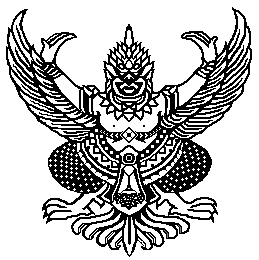 ประกาศ ตรวจคนเข้าเมืองจังหวัดปทุมธานี กองบังคับการตรวจคนเข้าเมือง ๓
สำนักงานตรวจคนเข้าเมือง สำนักงานตำรวจแห่งชาติ
เรื่อง ประกาศผู้ชนะการเสนอราคา เช่าเครื่องถ่ายเอกสาร ประจำปีงบประมาณ พ.ศ.๒๕๖๗ โดยวิธีเฉพาะเจาะจง
-------------------------------------------------------------------- ประกาศ ตรวจคนเข้าเมืองจังหวัดปทุมธานี กองบังคับการตรวจคนเข้าเมือง ๓
สำนักงานตรวจคนเข้าเมือง สำนักงานตำรวจแห่งชาติ
เรื่อง ประกาศผู้ชนะการเสนอราคา เช่าเครื่องถ่ายเอกสาร ประจำปีงบประมาณ พ.ศ.๒๕๖๗ โดยวิธีเฉพาะเจาะจง
--------------------------------------------------------------------                ตามที่ ตรวจคนเข้าเมืองจังหวัดปทุมธานี กองบังคับการตรวจคนเข้าเมือง ๓ สำนักงานตรวจคน          เข้าเมือง สำนักงานตำรวจแห่งชาติ ได้มีโครงการ เช่าเครื่องถ่ายเอกสาร ประจำปีงบประมาณ พ.ศ.๒๕๖๗                  โดยวิธีเฉพาะเจาะจง  นั้น
               เครื่องถ่ายเอกสารขาว-ดำ จำนวน ๑ งาน ผู้ได้รับการคัดเลือก ได้แก่ บริษัท พี.เอส.ไอ.เซลส์ แอนด์ เซอร์วิส จำกัด (ขายส่ง,ขายปลีก,ให้บริการ) โดยเสนอราคา เป็นเงินทั้งสิ้น ๓๖,๐๐๐.๐๐ บาท (สามหมื่นหกพัน-   บาทถ้วน) รวมภาษีมูลค่าเพิ่มและภาษีอื่น ค่าขนส่ง ค่าจดทะเบียน และค่าใช้จ่ายอื่นๆ ทั้งปวง

                                                                    ประกาศ ณ วันที่ ๒๙ กันยายน ๒๕๖๖               ตามที่ ตรวจคนเข้าเมืองจังหวัดปทุมธานี กองบังคับการตรวจคนเข้าเมือง ๓ สำนักงานตรวจคน          เข้าเมือง สำนักงานตำรวจแห่งชาติ ได้มีโครงการ เช่าเครื่องถ่ายเอกสาร ประจำปีงบประมาณ พ.ศ.๒๕๖๗                  โดยวิธีเฉพาะเจาะจง  นั้น
               เครื่องถ่ายเอกสารขาว-ดำ จำนวน ๑ งาน ผู้ได้รับการคัดเลือก ได้แก่ บริษัท พี.เอส.ไอ.เซลส์ แอนด์ เซอร์วิส จำกัด (ขายส่ง,ขายปลีก,ให้บริการ) โดยเสนอราคา เป็นเงินทั้งสิ้น ๓๖,๐๐๐.๐๐ บาท (สามหมื่นหกพัน-   บาทถ้วน) รวมภาษีมูลค่าเพิ่มและภาษีอื่น ค่าขนส่ง ค่าจดทะเบียน และค่าใช้จ่ายอื่นๆ ทั้งปวง

                                                                    ประกาศ ณ วันที่ ๒๙ กันยายน ๒๕๖๖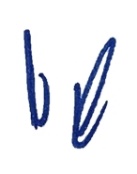 